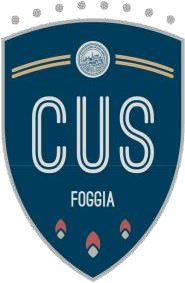 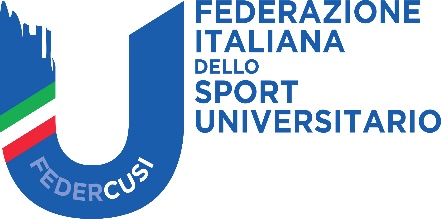 Campionati Nazionali Universitari CAMPOBASSO 18 - 26 maggio 2024(a cura della segreteria):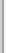 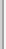 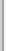 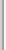 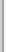 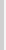 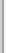 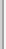 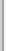 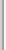 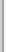 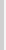 (a cura dell’atleta):Cognome:Nome: Luogo e data di nascita:Residente a:Via: Telefono:Email: Dipartimento/CdL: N° Matricola:Società di appartenenza:Sport: Categoria: Specialità: Peso/Cintura:Taglia (S,M,L ecc.): Risultati di rilievoconseguiti negli ultimi 2 anni (solo per sport individuali):Note:Sport:Tessera CUSI:CURRICULUM SPORTIVOAutorizzo il trattamento dei miei dati personali da parte del C.U.S. Foggia ai sensi del decreto legislativo n. 196/2003.
Sono consapevole che il CUS Foggia si riserva di verificare la veridicità delle dichiarazioni degli atleti tramite le relative Federazioni Sportive di appartenenza.Data 		Firma 	